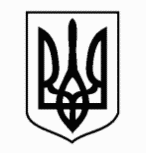 ЗАПОРІЗЬКА МІСЬКА РАДАДЕПАРТАМЕНТ ОСВІТИ І НАУКИТЕРИТОРІАЛЬНИЙ ВІДДІЛ ОСВІТИ Шевченківського районуЗапорізький багатопрофільний ліцей «Перспектива»вул. Героїв 55-ї бригади, 3Б, м. Запоріжжя, 69068, тел. (0612) 65-16-25, E-mail: zblzmr1@gmail.com  , код ЄДРПОУ 20529062  1. Загальні правила поведінки здобувачів освіти в закладі: ·         1.1 Правила поведінки ліцеїстів у ліцеї базуються на законах України, постановах Міністерства освіти і науки України та органів місцевого самоврядування, Статуті ліцею. ·         1.2 У випадку порушень Правил до ліцеїстів можуть бути вжиті такі стягнення: ·               - усне зауваження; ·               - запис зауваження в щоденник; ·               - винесення догани, включно із занесенням догани в особисту справу ліцеїста; ·               - виклик ліцеїста самого або з батьками на педагогічну нараду; ·               - відшкодування завданої ліцеїстами шкоди його батьками. ·         1.3 Ліцеїсти  приходять до ліцею за 10 – 15 хвилин до початку занять, чисті і охайні. При вході у ліцей дотримуються правил ввічливості, знімають в гардеробі верхній одяг і прямують до місця проведення уроку. ·         1.4 Заборонено перебувати у класних приміщеннях у верхньому одязі. ·         1.5 Забороняється приносити до ліцею та на її територію з будь-якою метою і використовувати будь-яким способом зброю, вибухові або вогненебезпечні предмети і речовини; спиртні напої, наркотики, інші одурманюючі речовини та отрути, газові балончики. ·         1.6 Забороняється вживання непристойних виразів і жестів. ·         1.7 Не дозволяється без дозволу педагогів йти з ліцею і з його території в урочний час. У разі пропуску учбових занять ліцеїст повинен пред’явити наставнику групи довідку від лікаря або записку від батьків (або особи, яка їх заміняє) про причину відсутності на заняттях. Пропускати без поваж-них причин забороняється. ·         1.8 Ліцеїсти приносять необхідні навчальні приладдя, книги, зошити, щоденник. Повинні дбайливо ставитися до підручників та зошитів. Приходять до ліцею з підготовленими домашніми завданнями з предметів згідно з розкладом уроків. ·         1.9 Ліцеїсти повинні охайно вести щоденник і давати його вчителю без будь-яких заперечень. ·         1.10 Ліцеїсти мають бути ввічливим у спілкуванні з учителями, працівниками ліцею, батьками інших ліцеїстів, а також з іншими здобувачами освіти. ·         1.11 Ліцеїсти проявляють повагу до старших, піклується про молодших. Ліцеїсти й педагоги звертаються один до одного шанобливо. Здобувачі освіти поступаються дорогою дорослим, старші– молодшим, хлопчики – дівчаткам. ·         1.12 Поза ліцеєм ліцеїсти поводяться скрізь і всюди так, щоб не осоромити свою честь та гідність, не заплямувати добре ім’я ліцею. ·         1.13 Ліцеїсти повинні дбайливо ставитися до  майна ліцею і речей, що належать вчителям та іншим ліцеїстам. Забороняється брати без дозволу чужі речі. Ліцеїсти бережуть майно ліцею, надають посильну допомогу в його ремонті а у разі пошкодження батьки ліцеїста зобов’язані відшкодувати збитки. ·         1.14 Фізична конфронтація, залякування і знущання, булінг є неприпустимими формами поведінки.  ·         2. Поведінка на заняттях ·         2.1 До початку уроку ліцеїст повинен прибути до кабінету до першого дзвінка; після першого дзвінка з дозволу вчителя увійти до класу і підготуватися до уроку. ·         2.2 Заборонено запізнюватися на уроки без поважних причин. ·         2.3 У разі спізнення на урок постукати у двері кабінету, зайти, привітатися з вчителем, вибачитися за спізнення і попросити дозволу сісти на місце. ·         2.4 Забороняється виходити з класу без дозволу вчителя. ·         2.5 Якщо під час занять ліцеїсту необхідно вийти з класу, то він повинен підняти руку і попросити дозвіл у вчителя. ·         2.6 Заборонено перебувати у класних приміщеннях у верхньому одязі. ·         2.7 При вході педагога в клас ліцеїсти встають на знак вітання, сідають після того, як учитель відповість на вітання і дозволить сісти. Так само ліцеїсти вітають будь-якого дорослого, що увійшов до класу під час занять. ·         2.8 Протягом уроку: ·              - не можна шуміти, відволікатися самому і відволікати інших сторонніми розмовами, іграми та іншими, що не стосуються уроку, справами; ·                - не можна підводитися без дозволу учителя; ·                - не можна вживати їжу та напої, жувати жуйку;  ·                - забороняється користуватися мобільними телефонами. ·         2.9 Урочний час повинен використовуватися ліцеїстами тільки для навчальних цілей. За першою вимогою вчителя (наставника групи, адміністрації) необхідно пред’являти щоденник. Будь-які записи в щоденниках ліцеїстами повинні виконуватися охайно. Після кожного навчального тижня батьки ліцеїста ставлять свій підпис у щоденнику. ·         2.10 Ліцеїсти зобов’язані знати і дотримуватися правил техніки безпеки як під час уроків так і після їх закінчення. ·         2.11 Якщо ліцеїст хоче поставити запитання вчителю або відповісти на запитання вчителя, він піднімає руку. ·         2.12 Під час уроку ліцеїст має право ставити питання вчителеві, якщо не зрозумів матеріал під час пояснення. ·         2.13 Ліцеїст має право в коректній формі обстоювати свій погляд і свої переконання при обговоренні різних суперечливих і неоднозначних питань. ·         2.14 Дзвінок про закінчення уроку дається для вчителя. Тільки коли вчитель оголосить про закінчення заняття, ліцеїсти мають право покинути клас. ·         2.15 При виході вчителя або іншого дорослого з класу ліцеїсти встають. ·         3. Поведінка до початку, на перервах і після закінчення занять ·         Час перерви - особистий час кожного ліцеїста. Він може його проводити по своєму розумінню, проте, не повинен заважати іншим. ·         3.1 Під час перерви ліцеїсти зобов’язані: ·                - навести чистоту та порядок на своєму робочому місці; ·                - вийти з класу; ·                - рухаючись коридорами, сходами, триматися правої сторони; ·                - підкорятися вимогам працівників школи, черговим учням; ·                - допомагати підготовляти клас на прохання вчителя до наступного уроку. ·         3.2 Під час перерви ліцеїсти можуть вільно переміщатися по ліцею, окрім тих місць, де їм заборонено знаходитися в цілях безпеки ·         3.3 Під час перерв ліцеїстам забороняється: ·                - бігати сходами, коридорами та в класних приміщеннях, кататися на перилах, поблизу вікон і в інших місцях, не пристосованих для ігор; ·                - штовхати один одного, кидатися предметами і застосовувати фізичну силу для вирішення будь-якої проблеми, грати у м’яча у приміщеннях не пристосованих для цього; ·                - сваритися між собою та зі сторонніми людьми, з’ясовувати стосунки за допомогою сили, битися; ·                - вживати непристойні вирази і жести на адресу будь-яких осіб, знущатися, цькувати, шуміти, заважати відпочивати іншим; ·                - палити в будівлі і на території школи. ·         3.4 Категорично заборонено самовільно відкривати вікна, сидіти на підвіконнях чи виглядати у відкриті вікна. ·         3.5 Після закінчення занять ліцеїст повинен: ·                - забрати одяг з гардеробу, акуратно одягнутися і покинути ліцей, дотримуючись правил ввічливості.  ·         3.6 Черговий по кабінету(лаборант): ·                - знаходиться в кабінеті під час перерви; ·                - забезпечує порядок у кабінеті, провітрює приміщення; ·                - допомагає вчителю підготувати кабінет до наступного уроку; ·                - стежить і підтримує відповідні санітарні умови. ·         3.7 Забороняється перебувати у приміщенні їдальні у верхньому одязі. ·         3.8 На перервах ліцеїсти можуть звернутися до свого наставника групи, чергового учителя, дирекції школи за допомогою, якщо проти них здійснюються протиправні дії. ·         4. Кінцеві положення ·         4.1 Ліцеїсти не мають права пропускати заняття без поважних причин. ·         4.2 Ліцеїсти не мають права під час знаходження на території ліцею та проведенні ліцейських заходів скоювати дії, небезпечні для власного життя і здоров’я та оточуючих. ·         4.3 Ліцеїсти не мають права знаходитися в приміщенні ліцею після закінчення учбових занять або неурочних заходів без дозволу працівників ліцею. ·         4.4 Паління, вживання алкогольних напоїв та нецензурних висловів на території ліцею категорично заборонено. ·         ГОЛОВНЕ: ·         1. Намагайтесь жити так, щоб людям поруч з Вами було добре. ·         2. Перш ніж звернутись до людини, посміхніться їй: адже добрі стосунки починаються з посмішки. ·         3. Навчиться радіти не лише своїм успіхам, але й успіхам однокласників та друзів. ·         4. Ніколи нікому не заздріть та не зраджуйте: це відштовхує людей і руйнує їх стосунки. ·         5. Намагайтесь прийти на допомогу людині, не чекайте, поки тебе про це попросять.   ·         6. Якщо Вам буде погано, не поспішайте звинувачувати у цьому інших, вчіться терпіти неприємності: погане швидко проходить. Директор ЗБЛ «Перспектива»			К. М. Саміло